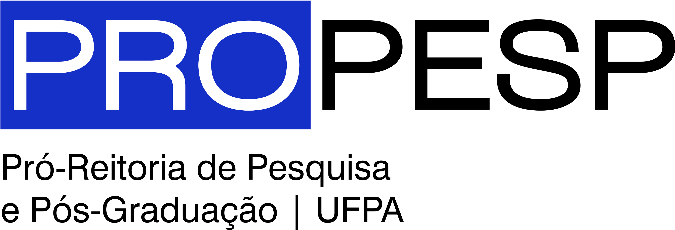 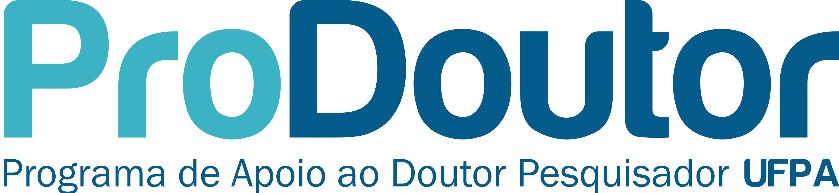 EDITAL 02/2015 ‐ PROPESPPROGRAMA DE APOIO AO DOUTOR PESQUISADOR – PRODOUTOR 2015ANEXO IIPLANILHA DE PONTUAÇÃO PARA PRODUÇÃO CIENTÍFICA (2010‐2014)Nome do docente: CampusUnidade: Subunidade: Área de atuação:PONTOSQtdeTOTALI – PRODUÇÃO BIBLIOGRÁFICAI.1. Artigos Publicados segundo o qualis da áreaI.1.1. ARTIGO COMPLETO EM PERIÓDICO A150I.1.2. ARTIGO COMPLETO EM PERIÓDICO A245I.1.3. ARTIGO COMPLETO EM PERIÓDICO B135I.1.4. ARTIGO COMPLETO EM PERIÓDICO B225I.1.5. ARTIGO COMPLETO EM PERIÓDICO B320I.1.6. ARTIGO COMPLETO EM PERIÓDICO B415I.1.7. ARTIGO COMPLETO EM PERIÓDICO B510I.2. Livros e capítulos de Livros * (valores máximos por contribuição, podendo ser reduzidos a critério da comissão de avaliação). Obs: deverá ser informado o código da indexação (ISBN, etc..)I.2.1. AUTORIA DE LIVRO ESPECIALIZADO (Edição Internacional)50I.2.2. AUTORIA DE LIVRO ESPECIALIZADO (Edição Nacional/Local)25I.2.3. AUTORIA DE CAPÍTULO DE LIVRO ESPECIALIZADO (Edição Internacional)20I.2.4. AUTORIA DE CAPÍTULO DE LIVRO ESPECIALIZADO (Edição Nacional/Local)10I.2.5. Organização de Livro Especializado (Edição Internacional)20I.2.6. Organização De Livro Especializado (Edição Nacional/Local)10I.3. Trabalhos em eventos ** (valores máximos por contribuição, podendo ser reduzidos a critério da comissão de avaliação)I.3.1. TRABALHO COMPLETO PUBLICADO EM ANAIS DE EVENTO CIENTÍFICO INTERNACIONAL10I.3.2. TRABALHO COMPLETO PUBLICADO EM ANAIS DE EVENTO CIENTÍFICO NACIONAL7I.3.3. TRABALHO COMPLETO PUBLICADO EM ANAIS DE EVENTO CIENTÍFICO REGIONAL5I.3.4. RESUMO PUBLICADO EM ANAIS DE EVENTO CIENTÍFICO INTERNACIONAL (*)3I.3.5. RESUMO PUBLICADO EM ANAIS DE EVENTO CIENTÍFICO NACIONAL (*)2I.3.6. RESUMO PUBLICADO EM ANAIS DE EVENTO CIENTÍFICO REGIONAL (*)1(*) a soma dos três itens não pode ser maior que 20 no quinquênioI.4. Textos em jornais ou revistasI.4.1. PRODUTO DE DIVULGAÇÃO CIENTÍFICA NA MÍDIA REGIONAL/NACIONAL(no máximo 10 no quinquênio)1I.5. Demais tipos de produção bibliográficaI.5.1. AUTORIA DE PARTITURA MUSICAL com registro e/ou divulgação15I.5. 2. PREFÁCIO E/OU POSFÁCIO DE LIVRO /CATÁLOGO ESPECIALIZADO10I.5.3. TRADUÇÃO DE LIVRO ESPECIALIZADO (Edição Nacional ou Internacional)30I.5.4. TRADUÇÃO DE ARTIGO OU CAPITULO DE LIVRO ESPECIALIZADO15II ‐ PRODUÇÃO TÉCNICAII.1. Trabalhos técnicosII.1.1. CONSULTORIA (no máximo 5 por ano)1II.1.2. RELATÓRIO TÉCNICO (no máximo 5 por ano)1II.2. Demais tipos de produção técnicaII.2.1. Produção de cartas, mapas e similares1II.2.2. Desenvolvimento de material didático ou instrucional, inclusive em sites da internet (no máximo cinco por quinquênio)2II.2.3. Manutenção de obra artística (com registro e/ou divulgação)10II.2.4. Organização e produção de evento (técnico, cientifico e artístico) internacional10II.2.5. Organização e produção de evento (técnico, cientifico e artístico) nacional7II.2.6. Organização e produção de evento (técnico, cientifico e artístico) regional5II.2.7. Coordenação de programa de rádio ou tv10II.3. Propriedade Intelectual (com registro de Patente)II.3.1. Processo ou técnica40II.3.2. Produto tecnológico40II.3.3. Produto de design40II.3.4. Software20II.4. Produção artístico‐culturalII.4.1. Apresentação de obra artística (com registro e/ou divulgação)10II.4.2. Apresentação em rádio ou tv (com registro e/ou divulgação)10II.4.3. Arranjo musical (gravado, publicado e/ou apresentado) (com registro e/ou divulgação)12II.4.4. Composição musical (gravado, publicado e/ou apresentada) (com registro e/ou divulgação)20II.4.5. Obras de artes visuais (com registro e/ou divulgação)20II.4.6. Sonoplastia (com registro e/ou divulgação)12II.4.7. Cenário/figurino (com registro e/ou divulgação)12II.4.8. Direção de espetáculos (teatrais/musicais) (com registro e/ou divulgação)16II.4.9. Curadoria de exposições (com registro e/ou divulgação)16III. PARTICIPAÇÃO DOCENTE EM PROGRAMAS DE PÓS‐GRADUAÇÃO CONFORME A NOTA / CAPES (no máximo dois programas)III.1. Curso de Pós‐Graduação com Nota 725III.2. Curso de Pós‐Graduação com Nota 620III.3. Curso de Pós‐Graduação com Nota 515III.4. Curso de Pós‐Graduação com Nota 410III.5. Curso de Pós‐Graduação com Nota 35IV ‐ ORIENTAÇÕES CONCLUÍDASIV.1. Tese de Doutorado Orientada40IV.2. Tese de Doutorado Co‐Orientada (Formalizada Junto Ao Colegiado Do Curso)20IV.3. Dissertação de Mestrado Orientada20IV.4. Dissertação de Mestrado Co‐Orientada (Formalizada Junto Ao Colegiado Do Curso)10IV.5. Monografia de Especialização (no máximo 10 no quinquênio)5IV.6. Trabalhos de Conclusão de Curso (no máximo 20 no quinquênio)5IV.7. Planos Anuais de Iniciação Científica Concluídas.4V ‐ DADOS COMPLEMENTARESV.1. Participação em Bancas de Pós‐graduação e Graduação – exceto aquelas que coordenouV.1.1. PARTICIPAÇÃO EM BANCAS DE DOUTORADO4V.1.2. PARTICIPAÇÃO EM BANCAS DE MESTRADO2V.1.3. PARTICIPAÇÃO EM BANCAS DE QUALIFICAÇÃO DE DOUTORADO2V.2. Participação em Bancas de Comissão JulgadorasV.2.1. Professor Titular, Adjunto ou Livre‐Docência4V.2.2. Professor Assistente e Auxiliar2V.2.3.Avaliação De Cursos De Graduação E De Pós‐Graduação (Conselho Estadual,Inep E Capes)4V.3. Outras ProduçõesV.3.1. Coordenação de projeto de pesquisa com recursos externos à ufpa (max. 5 no quinquênio)20V.3.2. Participação em projeto de pesquisa com recursos externos à ufpa (max. 5 no quinquênio)5V.3.4. Prêmios científicos / artísticos10V.3.5. Filmes (com registro e/ou divulgação)20V.3.6. Vídeos e audiovisuais artísticos produzidos (com registro e/ou divulgação)10PONTUAÇÃO TOTAL